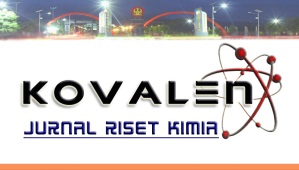 PENGARUH PENAMBAHAN EKSTRAK ETANOL SABUT KELAPA MUDA (Cocos nucifera Linn) DALAM SARI JAGUNG MANIS (Zea mays var. saccharata) TERHADAP BAKTERI Staphylococus aureus  DAN Shigella dysenteriaeTHE ADDITIONS EFFECT OF THE ETHANOL EXTRACT OF YOUNG COCONUT HUSK (Cocos nucifera Linn) IN SWEET CORN JUICE (Zea mays var. saccharata) AGAINST BACTERIA Staphylococus aureus  AND Shigella dysenteriaeAskhiatul Fitriah1, Khairuddin1, Dwi Juli Puspitasari11)Laboratorium Penilitian Jurusan Kimia FMIPA2)Laboratorium Penelitian Jurusan Boilogi FKIPABSTRACTA research about the additions effect of the ethanol extract of young coconut husk (cocos nucifera linn) in sweet corn juice (zea mays var. saccharata) against bacteria staphylococus aureus (Gram positive) and shigella dysenteriae (Gram negative) has been done. The objective of this research was to investigate the additions effect concentration of the ethanol extract of young coconut husk against total bacterial colony growth in sweet corn juice, and the lowest total bacterial colony growth of the ethanol extract of husk in sweet corn juice. Meceration method is used for the extraction of young coconut husk by using ethanol solvent, then the extract of husk is mixed with sweet corn juice according to the concentration of 1%, 2%, 3%, 4% and 5%. Analysis of the total bacterial growth has determinated by TPC method. The results revealed that the lowest total bacterial colony growth was at concentration 5% for bacteria Shigella dysenteriae equal to 1,0x107 CFU/mL and Staphylococus aureus 1,6x107 CFU/mL.Keywords: Zea mays var. saccharata, Cocos nucifera Linn, Antibacterial, Total ColoniesABSTRAKTelah dilakukan penelitian tentang pengaruh penambahan ekstrak etanol sabut kelapa muda (cocos nucifera Linn) dalam sari jagung manis (zea mays var. saccharata) terhadap Staphylococcus aureus (gram positif) dan Shigella dysenteriae (gram negatif). Tujuan penelitian yaitu untuk mengetahui pengaruh penambahan konsentrasi ekstrak etanol sabut kelapa muda terhadap pertumbuhan koloni bakteri pada sari jagung manis, serta total pertumbuhan koloni bakteri terendah pada ekstrak etanol sabut kelapa muda dalam sari jagung manis. Metode maserasi digunakan dalam proses ekstraksi sabut kelapa muda dengan pelarut etanol, selanjutnya ekstrak sabut kelapa muda dicampurkan dengan sari jagung manis sesuai variasi konsentrasi 1%, 2%, 3%, 4% dan 5%. Analisis total pertumbuhan bakteri ekstrak etanol sabut kelapa muda dalam sari jagung manis  dilakukan dengan metode TPC. Hasil penelitian menunjukkan bahwa total pertumbuhan koloni bakteri terendah yaitu pada konsentrasi 5% untuk bakteri Shigella dysenteriae sebesar 1,0x107 CFU/mL dan Staphylococus aureus sebesar 1,6x107CFU/mL.Kata kunci: Zea mays var. saccharata, Cocos nucifera Linn, Antibakteri, Total KoloniLATAR BELAKANG Tanaman kelapa (Cocos nucifera Linn) merupakan tanaman tropis dengan area dan tingkat produksinya yang cukup tinggi di Indonesia. Menurut Direktorat Jenderal Perkebunan (2014), di Indonesia luas areal tanam kelapa sebesar 3.570.932 Ha dengan penghasilan produksi sebanyak 2.968.578 ton. Berdasarkan Sumber data Badan Pusat Statistik Provinsi Sulawesi Tengah (2014), luas areal tanaman kelapa sebesar 213.881 Ha dan angka produksi sebanyak 190.568 ton. Buah kelapa telah digunakan secara turun temurun untuk pengobatan (Perry, 1980). Selain sebagai obat, hampir semua bagian tanaman kelapa dimanfaatkan oleh manusia sehingga dianggap sebagai tumbuhan serbaguna. Menurut AISKI (Asosiasi Industri Sabut Kelapa Indonesia) pada tahun 2014, asumsi setiap butir kelapa rata-rata mengandung serat kasar atau sabut kelapa sebanyak 35%, maka jika potensi ini dihitung, Indonesia menghasilkan sabut kelapa sebanyak 4,5 juta Ton sampai dengan 5,25 juta Ton setiap tahun namun, Indonesia saat ini baru bisa mengolah serat kelapa sebesar 3,2% dari potensi bahan baku yang tersedia di Indonesia.Sabut kelapa mengandung senyawa metabolit sekunder yang dapat digunakan sebagai antibakteri. Golongan senyawa metabolit sekunder adalah tanin, flavonoid, dan polifenol  (Harborne, 1987). Marline (2004), melaporkan sabut kelapa dapat dimanfaatkan sebagai obat karena diduga mengandung tanin, yang merupakan senyawa kimia kompleks dan terdiri dari beberapa senyawa polifenol. Menurut Lisan (2015), kandungan tannin pada sabut kelapa muda sebesar 5,62% sedangkan pada sabut kelapa tua sebesar 4,28%.Marline (2004), telah melakukan hasil uji terhadap ekstrak etanol sabut kelapa pada tikus putih yang menunjukkan efek antidiare. Ekstrak etanol sabut kelapa (Cocos nucifera Linn) dilaporkan dapat menghambat pertumbuhan bakteri Escherichia coli dan Shigella dysenteriae (Dalimunthe dan Nainggolan, 2006). Wulandari (2017), menemukan bahwa ekstrak etanol 95% pada sabut kelapa muda, setengah tua, dan sabut kelapa tua memiliki daya hambat tertinggi terhadap bakteri uji gram negatif (E. coli)  dan gram positif (S. aureus). Jagung manis (Zea mays var. saccharata) merupakan bahan pangan yang banyak diminati oleh masyarakat karena kelezatan dan manfaat gizinya bagi pertumbuhan dan produktivitas fisik manusia. Perbedaan bulir jagung manis dengan jagung biasa terletak pada struktur jagung manis yang lebih lunak dan kadar gulanya yang lebih tinggi (Iskandar, 2006). Menurut Satiarini (2006), sari jagung memiliki komposisi sifat kimia yang menyerupai karakteristik susu kedelai, susu sapi dan ASI. Sari jagung tidak mengandung kolesterol sehingga dapat dijadikan sebagai alternatif makanan bayi. Selain itu, tidak adanya kandungan laktosa menyebabkan sari jagung manis baik untuk dikonsumsi penderita intoleransi laktosa.Untuk daya tahan sari jagung manis, agar mutunya tidak berubah sari jagung manis harus diberi bahan pengawet alami. Salah satu bahan pengawet alami yang dapat digunakan adalah ekstrak etanol sabut kelapa. Salah satu sumber senyawa alaminya adalah tanin, yang mana sabut kelapa mengandung tanin berkisar 8-13% (Francia et all., 1973). Arthur dan Rose (1973), menyatakan senyawa tanin sering digunakan dalam industri pangan, antara lain pengolahan minuman dan minuman beralkohol.Penelitian mengenai pengemasan sari jagung manis oleh Setya (2010), dengan hasil analisis TPC menunjukkan bahwa jumlah mikroba pada minuman sari jagung manis berkisar 5,8x104 sampai 3,2x105 koloni/g sampel. Hasil penelitian Rindengan dkk., (2001), mutu nira kelapa yang diawetkan dengan sabut kelapa dapat bertahan lebih dari 3 jam setelah penyadapan, warnanya menjadi kecokelatan, sehingga memberikan warna khas alami pada produk palm wine. Palm wine merupakan minuman beralkohol yang termasuk golongan B, kadar alkohol 5-20% (Endang dan Kapti, 1990). Hingga saat ini belum ada publikasi penelitian lebih lanjut mengenai penambahan senyawa alami untuk ananalisis jumlah koloni bakteri sari jagung manis.Berdasarkan pertimbangan diatas, perlu dilakukan penelitian tentang kajian aktivitas antibakteri ekstrak etanol sabut kelapa muda dalam sari jagung.METODE PENELITIANBahan dan PeralatanBahan dasar yang digunakan  dalam penelitian ini adalah sabut kelapa muda (umur 4-6 bulan), dan jagung manis. Bakteri uji yang digunakan adalah biakan murni Staphylococus aureus sebagai bakteri gram positif dan Shigella dysenteriae sebagai bakteri gram negatif. Etanol 96%, dragendroff, NaCl 10%, FeCl3 5%, serbuk magnesium, H2SO4 Pekat, HCl pekat, CH3COOH glasial, Nutrient Agar (NA), Laktose Broth (LB), NaCl fisiologis 0,9%, Ciprofloxacin, akuades,  aluminium foil, plastik wrap, dan kertas saring whatman no.1.Peralatan yang digunakan dalam penelitian ini adalah scan® 500, neraca analitik, blender, ayakan 60 mesh, oven, autoklaf, inkubator, laminar, rotary vakum evaporator, hot plate, botol semprot, spatula, pipet tetes, jangka sorong, jarum ose dan alat-alat gelas yang umumnya digunakan dalam Laboratorium biologi dan Laboratorium kimia.Rancangan Penelitian	Percobaan dalam penelitian ini dirancang menggunakan Rancangan Acak Lengkap (RAL) dengan perlakuan konsentrasi ekstrak etanol yang terdiri atas 5 taraf masing-masing 1%, 2%, 3%, 4% dan 5% dalam sari jagung manis. Parameter yang diamati adalah jumlah koloni bakteri selama penyimpanan 4 hari dan diamati setiap 12 jam.Prosedur PenelitianEkstraksi	Ekstraksi dilakukan menggunakan metode maserasi. Sampel sabut kelapa kering ditimbang sebanyak 25 gram dan direndam dalam 500 mL pelarut etanol 96% selama 72 jam. Ekstrak disaring menggunakan kertas saring whatman No.1. Filtrat yang diperoleh diuapkan menggunakan rotary vakum evaporator hingga diperoleh cairan kental lalu dipekatkan dengan gan N2 sehingga diperoleh ekstrak sabut kelapa muda pekat.Uji Fitokimia Secara KualitatifUji fitokimia dilakukan untuk mengetahui kandungan metabolit sekunder pada ekstrak etanol sabut kelapa seperti tannin, flavonoid, alkaloid, polifenol dan steroid dengan menggunakan pereaksi yang spesifik.Pengolahan Sari Jagung ManisTahap pertama dalam pembuatan sari jagung adalah jagung manis disortasi dan dibersihkan. Selanjutnya jagung manis direbus dalam air mendidih selama 5 menit, kemudian dipipil. Tahap berikutnya pipilan jagung manis sebanyak 50 g digiling menggunakan blender dengan penambahan  200 mL air panas (1:4 b/v). Selanjutnya sari jagung manis disaring sehingga diperoleh sari jagung manis murni. Kemudian pemasakan kembali serta pasteurisasi sari jagung manis selama 15 menit dengan suhu 80ºC. Setelah itu, ekstrak sabut kelapa muda dicampurkan dengan sari jagung manis sesuai konsentrasi 1%, 2%, 3%, 4% dan 5%.Uji Aktivitas Antibakteri Pada pengujian zona hambat bakteri digunakan metode sumur difusi. Media Nutrien Agar (NA) sebanyak 25 mL dicampur dengan 25 μL suspensi bakteri uji sesuai perlakuan (Staphylococus aureus dan Shigella dysenteriae), dihomogenkan lalu dituang dalam cawan petri steril dan dibiarkan sampai memadat. Setelah itu dibuat 3 sumur atau lubang yang berdiameter 8 mm menggunakan alat pelubang. Setiap cawan pada lubang pertama berisi ekstrak sabut kelapa muda serta lubang atau sumur kedua dan ketiga berisi kontrol (untuk control negatif yaitu akuades dan untuk kontrol positif berupa Ciprofloxacin), setiap sumur diisi ekstrak dan kontrol sebanyak 50 µL, kemudian diinkubasi selama 24 pada suhu 37ºC, selanjutnya diamati dan diukur diameter zona hambat dengan jangka sorong.Analisis Total Pertumbuhan Bakteri (TPC)Pengenceran dilakukan dengan mengambil 1 mL ekstrak sabut kelapa muda dalam sari jagung manis dengan masing-masing konsentrasi 1%, 2%, 3%, 4% dan 5%. Kemudian 1 mL suspensi bakteri dimasukkan ke dalam masing-masing tabung reaksi berisi 8 mL media LB (tabung reaksi 1) lalu didiamkan pada suhu ruangan selama 60 menit. NaCl fisiologis 0,9% dimasukan ke dalam masing-masing tabung reaksi lain (tabung reaksi 2, 3, 4, dan 5) sebanyak 9 mL. Selanjutnya suspensi media LB sebanyak 1 mL dimasukkan ke dalam (tabung reaksi 2) berisikan 9 mL NaCl fisiologis 0,9% (pengenceran 10-1). Suspensi pada pengenceran 10-1 sebanyak 1 mL, dimasukkan ke dalam (tabung reaksi 3) berisikan 9 mL NaCl fisiologis 0,9% (pengenceran 10-2), dilakukan hingga pengenceran 10-5, lalu diambil 1 mL pada pengenceran 10-4 dan 10-5 dan dimasukkan ke dalam cawan petri kemudian ditambahkan 15-20 mL NA, cawan digoyang-goyangkan dengan gerakan memutar agar bakteri dan NA tercampur secara homogen, dibiarkan hingga memadat, lalu diinkubasi selama 4 hari pada suhu 37ºC, dan diamati setiap 12 jam serta dilakukan perhitungan dengan Scan ® 500.HASIL DAN PEMBAHASANTabel 1. Uji FitokimiaKeterangan: 		(+): Terdeteksi adanya senyawa		(-): Tidak terdeteksi adanya senyawa	Pada penelitian ini, pada ekstrak etanol sabut kelapa muda ditemukan adanya senyawa tannin, fenol dan flavonoid dan tidak ditemukan adanya steroid dan alkaloid.Uji Aktivitas Antibakteri Ekstrak Etanol Sabut Kelapa Muda	Uji aktivitas antibakteri ekstrak etanol sabut kelapa muda terhadap pertumbuhan bakteri gram positif (Staphylococus aureus) dan gram negatif (Shigella dysenteriae) dengan menggunakan metode sumur difusi, yang di tandai dengan terbentuknya zona bening di sekitar sumuran. Antibiotik Ciprofloxacin digunakan sebagai kontrol positif dan akuades sebagai kontrol negatif. Pengamatan terhadap diameter zona hambat dari ekstrak dengan pengukuran menggunakan jangka sorong. Hasil pengukuran zona hambat bakteri disajikan pada Tabel 2.Tabel 2. Hasil Pengukuran Zona Hambat Bakteri Staphylococcus aureus dan Shigella dysenteriae pada ekstrak etanol sabut kelapa muda 	Hasil yang diperoleh menunjukkan diameter zona hambat ekstrak etanol sabut kelapa muda lebih tinggi terhadap bakteri uji gram negatif (Shigelle dysenteriae) dibandingkan dengan bakteri uji gram positif (Staphylococcus aureus).	Berdasarkan kriterianya, daya hambat antibakteri ekstrak etanol sabut kelapa muda pada bakteri Staphylococcus aureus dan Shigella dysenteriae dengan zona hambat berturut-turut sebesar 18,37 mm dan 19,81 mm termasuk kategori kuat. Dengan demikian, diketahui bahwa konsentrasi ekstrak etanol sabut kelapa muda dapat menghambat pertumbuhan bakteri Staphylococcus aureus dan Shigella dysenteriae. Sehingga ekstrak etanol sabut kelapa muda dapat digunakan sebagai bahan (senyawa alami) pada penelitian tahap lanjut yaitu analisis pertumbuhan jumlah koloni bakteri campuran ekstrak sabut kelapa muda dalam sari jagung manis. Analisis Pertumbuhan Bakteri Ekstrak Etanol Sabut Kelapa Muda dalam Sari Jagung ManisAnalisis total pertumbuhan bakteri dengan prinsip suspensi bakteri dihomogenkan dengan ekstrak pada media LB, kemudian ditumbuhkan pada media NA merupakan salah satu media yang umum digunakan dalam pengujian bakteri. Pengenceran dilakukan secara bertingkat. Menurut Fardiaz (1992), koloni yang bergabung menjadi satu merupakan satu kumpulan koloni yang besar di mana jumlah koloninya diragukan sehingga dihitung sebagai satu koloni, dan satu deretan rantai koloni yang terlihat sebagai suatu garis tebal dihitung sebagai satu koloni. Adapun hasil data total pertumbuhan bakteri dapat dilihat pada Tabel 3.Table 3. Hasil Analisis Pertumbuhan Bakteri Staphylococcus aureus dan Shigella dysenteriae pada penggunaan ekstrak etanol sabut kelapa muda dalam sari jagung manis.Hasil pertumbuhan total koloni bakteri terendah ekstrak sabut kelapa muda dalam sari jagung manis yaitu pada konsentrasi 5% untuk bakteri Staphylococus aureus (gram positif) sebesar 1,6x107 CFU/mL dan pada bakteri Shigella dysenteriae (gram negatif) sebesar 1,0x107 CFU/mL. Hasil ini sesuai dengan hasil uji diameter daya hambat yang menunjukkan ekstrak etanol sabut kelapa muda memiliki daya hambat terbesar pada bakteri Shigella dysenteriae dibandingkan bakteri Staphylococus aureus. Hasil pertumbuhan total koloni bakteri ekstrak sabut kelapa muda dalam sari jagung manis menunjukkan semakin tinggi konsentrasi ekstrak maka semakin rendah total koloni bakteri. Hal ini sesuai dengan literatur Widyasanti dkk., (2016), menyatakan bahwa semakin tinggi diameter daya hambat ekstrak maka semakin rendah total pertumbuhan bakteri. Uji total pertumbuhan bakteri yang dilakukan pada ekstrak etanol sabut kepala muda dalam sari jagung manis menggunakan metode TPC, dilakukan pengamatan selama 4 hari dan dihitungi setiap 12 jam. Hal tersebut dapat dilihat pada grafik total pertumbuhan bakteri Staphylococus. aureus dan Shigella dysenteriae ekstrak etanol sabut kelapa muda dalam sari jagung manis (Gambar 1 dan Gambar 2). Hasil (Gambar 1 dan 2) diketahui bahwa pada penyimpanan pada hari pertama (12-24 jam) merupakan fase adaptasi bagi bakteri, selanjutnya pada hari ke dua (36-48 jam) dan hari ke tiga (60-72 jam) merupakan fase eksponensial yang mana pertumbuhan bakteri terus berlangsung dan meningkat dengan pesat sehingga nilai TPC terus meningkat untuk kemudian turun setelah memasuki fase kematian di hari ke empat (84-96 jam).Berdasarkan uji statistik untuk analisis sidik ragam ANOVA bakteri Staphylococus aureus dan Shigella dysenteriae dengan nilai (α = 0,05) menunjukkan bahwa konsentrasi berpengaruh signifikan terhadap waktu namun interaksi antara konsentrasi dan waktu tidak berpangaruh signifikan.KESIMPULANBerdasarkan hasil penelitian yang telah dilakukan dapat disimpulkan bahwa konsentrasi ekstrak sabut kelapa muda sangat berpengaruh terhadap total pertumbuhan koloni bakteri sari jagung manis. Adapun total pertumbuhan bakteri terendah yaitu pada konsentrasi 5% untuk bakteri gram negatif  (Shigella dysenteriae) sebesar 1.0x107 CFU/mL dan untuk bakteri gram positif (Staphylococus aureus) sebesar 1,6x107 CFU/mL.UCAPAN TERIMAKASIHSecara khusus peneliti menyampaikan ucapan terima kasih kepada Dosen Pembimbing, Dosen wali, Laboran Jurusan Kimia dan Laboran FKIP serta segenap orang-orang yang telah membantu.DAFTAR PUSTAKA AISKI. (2014). Pemanfaatan produk unggulan sabut kelapa dan akses pemasaran bagi pengembangan usaha KUMKM. TTG Biltar: Bahan Presentasi Efli Ramli.Arthur dan E. Rose. (1973). The condensed chemical dictionary, seventh edition. Taiwan. 1044p.Badan Pusat Statistik. (2014). Luas areal dan produksi tanaman kelapa di Sulawesi Tengah. Palu: Data Badan Pusat Statistik Sulawesi Tengah. Banzon, J.A. dan J.R. Velasco. (1982). Coconut production and utilization. Phil: Coconut Research And Development Foundation. Inc. Manila. 351p.Dalimunthe A., dan Nainggolan M. (2006). Pengujian ekstrak etanol sabut kelapa (Cocos nucifera Linn) terhadap bakteri Escherichia coli dan Shigella dysenteriae. Medan: Jurnal komunikasi penelitian Volume 18 (3). Direktorat Jenderal Perkebunan. (2014). Luas areal dan produksi kelapa Indonesia. Jakarta: Data Direktorat Jenderal Perkebunan.Endang dan Kapti. (1990). Teknologi pengolahan minuman beralkohol. Yogyakarta: Pusat Antar Universitas Pangan dan Gizi UGM. Fardiaz, S. (1992). Mikrobiologi Pangan 1. Bogor: PAU Pangan dan Gizi IPB Bogor dan Jakarta: Gramedia Pustaka Utama.Francia, T.C., E.U. Escolano and J.A. Semana. (1973). Proximate chemical composition of the various parts of the coconut palm. Philippine: The Philippine Lumberman. XIX (7).Harborne, J.B (1987). Metode fitokimia penuntun cara modern menganalisa tumbuhan edisi ke-2. Bandung: Penerbit ITB Halaman: 5, 234.Iskandar, D. (2006). Pengaruh dosis pupun N, P, dan K terhadap produksi tanaman jagung manis di lahan kering. Balai Penelitian Pertanian dan Teknologi: Jurnal Saint dan Teknologi Vol. 2 : 1-2.Lisan, R.F. (2015). Penentuan jenis tanin secara kualitatif dan penetapan kadar tannin dari serabut kelapa (Coccos nucifera L) secara permanganometri. Surabaya: Jurnal Ilmiah Mahasiswa Universitas Surabaya 4 (1).Marline, N. (2004). Pemeriksaan senyawa kimia sabut kelapa (Coccos nucifera Linn) dan uji efek antidiare terhadap tikus putih secara in vitro. Media Farmasi An Indonesia Pharmaceutical Journal 13(1).Rindengan B. S, Karouw, dan J. Mawikere. (2001). Sabut kelapa sebagai pengawet alami nira kelapa. Manado: Buletin Palma No. 27. Balitka Manado 21-26.Satiarini, B. (2006). Kajian produksi dan profitabilitas pembuatan susu jagung. Bogor: Skripsi Departemen Teknologi Industri Pertanian Fakultas Pertanian IPB.Setya Irvan A. (2010). Pengemasan dan penyimpanan minuman sari jagung. Bogor: Skripsi Departemen Teknologi Industri Pertanian Fakultas Pertanian IPB.Widyasanti A, Mega Priantiwi A, dan Rohdiana D. (2016). Aktivitas antibakteri Bacillus cereus dan Shigella dysenteriae ekstrak teh putih dalam variasi jenis pelarut. Sumedang: Departemen Teknik dan Manajemen Industri Pertanian,Fakultas Teknologi Industri Pertanian Universitas Padjadjaran.Wulandari A. (2017). Aktivitas antibakteri ekstrak etanol sabut kelapa (Cococ nucifera Linn) pada berbagai tingkat ketuaan. Palu: Skripsi Program Studi S1 Kimia, Jurusan Kimia Fakultas Matematika dan Ilmu Pengetahuan Alam Universitas TadulakoGolongan SenyawaHasilTanin+Fenol+Flavonoid +Alkaloid -Steroid -Sampel Diameter Rata-rata Zona Hambat (mm)Diameter Rata-rata Zona Hambat (mm)Sampel Staphylococcus aureusShigella dysenteriaeEkstrak Etanol Sabut Kelapa Muda18.3719.81Kontrol positif Kontrol positif Kontrol positif Ciprofloxacin23.8721.5Kontrol negatif Kontrol negatif Kontrol negatif Akuades00Konsentrasi (%)Total Pertumbuhan Bakteri (CFU/mL)Total Pertumbuhan Bakteri (CFU/mL)Konsentrasi (%)Staphylococcus aureusShigella dysenteriae1%2,5x1072,0x1072%2,3x1071,8x1073%2,0x1071,5x1074%1,8x1071,3x1075%1,6x1071,0x107